Nom : 								Date : 				La force gravitationnelle 1 a) À ton avis, les objets légers tombent-ils avec la même accélération que les objets lourds? Pourquoi? Rédige ton hypothèse. Selon moi,  																																																										Nos expérimentations : 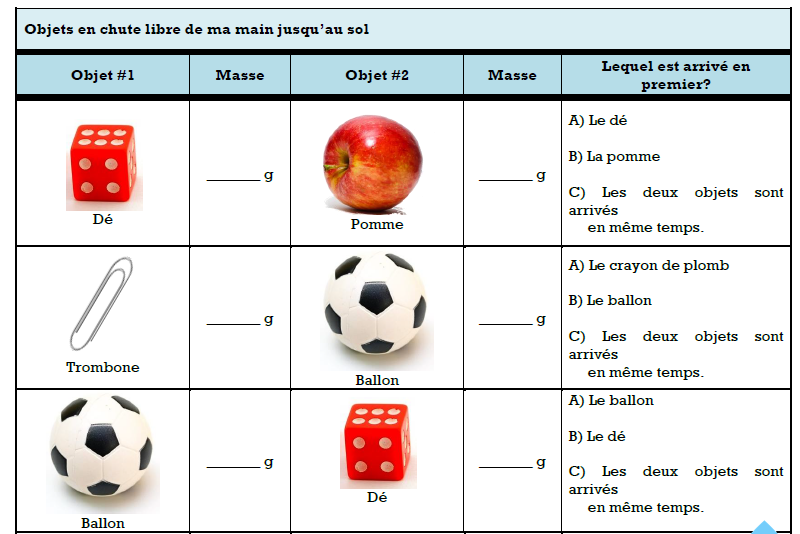 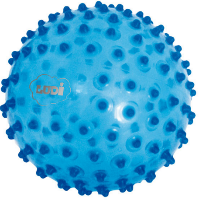 2. Après avoir réalisé les différentes manipulations, revois l’hypothèse que tu as formulée au numéro 1.a) Ton hypothèse est-elle confirmée ou rejetée ?Confirmée		      Rejetée Rends-toi sur le site Internet de l’école pour réaliser l’activité et les questions sur la force gravitationnelle. 